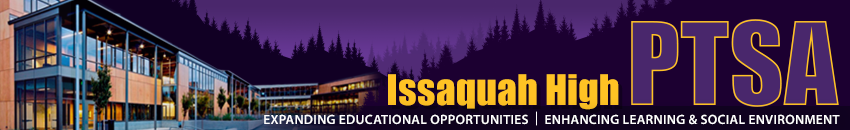 IH PTSA Grant ApplicationIH PTSA funds selected IHS-based projects and programs proposed by teachers, staff, parents, or students to further our personal mission: 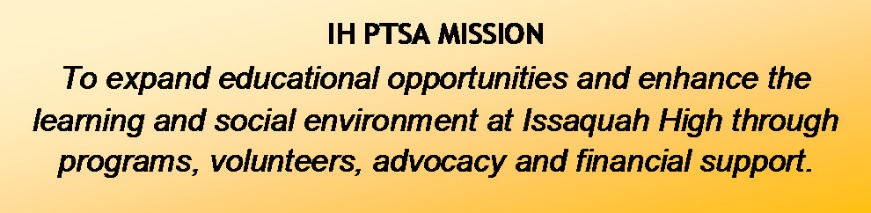 Grant Guidelines: The Guidelines document contains considered review criteria we use in the grant review, steps in the application process, timeline, and contacts for assistance.Complete this application, including attachments or additional information. All responses may be completed on separate sheet, if necessary. Return application packet to IHS main office, with "ATTN: Principal Connolly. IH PTSA Grant Application." Questions, email IHPTSAGrants@gmail.com.  _____________________________________________________________IH PTSA Grant Proposal QuestionsDescribe Grant proposal, in detail.Itemized costs, including tax and shipping. Attach Grant quotes. Grant timeline? How will Grant foster student learning? How will Grant support and strengthen IHS school community? How does Grant align with IH PTSA mission? How many students, and which populations will specifically benefit from Grant? Long-term Grant impact on our students and IHS? Is this Grant a one-time expenditure? If not, how will Grant funded in future? (10) Other pending same-Grant requests, or future applications? (11) How will Grant be funded if IH PTSA cannot sponsor?  Can adjustments be made? _____________________________________________________________Completed by IHS Principal:Approval Signature: _______________________________________	Date: ____________________________________________________________________________________Completed by IH PTSA Grants Committee:Notes:  PROJECT:PROJECT:$$                                                   Title                                                   Title                                                   Title                                                   Title                                                   Title         AmountSUBMITTED BY:SUBMITTED BY:                           Name                           Name                           Name           Phone                        E-mail                        E-mailDATE: IH PTSA Member?Submitted by:Submitted by:           Yes           No      Teacher     Student      Staff            Parent      Teacher     Student      Staff            Parent1. Request Received Date: ___________________  2. Confirmation Sent: _______________________3. Voting Date: _____________________________4. Grant Status Sent:  _________________________DETERMINATION:    Approved       Denied   IF APPROVED:Amount   $$ConditionsIF DENIED:Reasons   Reasons   